Månedsbrev AprilVi håper at alle har hatt en nydelig påske! 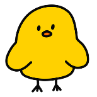 I mars brukte vi mye tid på påskeforberedelser. Da laget vi ulik påskepynt med både maling, lim og fjær, og vi sådde karse i egenproduserte beger. Barna ble godt kjent med ulike påskesanger, og fugledansen ble en stor hit på avdelingen! Det ble også arrangert påskefest i barnehagen, der vi fikk besøk av selveste påskeharen, samt søskenbarnet hans påskekyllingen. Da var vi blant annet på eggjakt, og barna fikk hver sin sjokoladebit! På avdelingen har vi også fått servert deilig påskelunsj med nybakte rundstykker, forskjellig pålegg, grønnsaker og juice. I tillegg var både Mosetussene og Trollene på påskevandring på Hafrsfjordsenteret der vi ble bedre kjent med påskeevangeliet. Torsdag 11 april starter vi med besøksdager for de barna som skal begynne på Tussene til høsten. Vi vil ha besøksdag hver torsdag frem til sommeren. Under besøksdagene vil vi dele gruppen i to. De eldste barna som skal begynne i Trollegruppen til neste år vil være ute sammen med Guro, mens de yngste barna vil være inne for å ta de nye barna godt imot. På denne måten vil barna bli bedre kjent i gruppene som de skal være i til neste år!Torsdag 4 april og fredag 5 april vil Aina og Ole-Morten være tilbake på avdelingen. De var også i praksis her i høst, og går på grunnskolelærerutdanningen på UiS. Pranvera er fortsatt delvis sykemeldt, og Alessia vil fortsette å være sammen med oss på torsdager og fredager. I april vil vi arbeide med vår og vårtegn på avdelingen. Vi vil da arbeide spesielt med fagområdet «Natur, miljø og teknikk» Barna skal få kjennskap til naturen og bærekraftig utvikling. De skal lære av naturen og utvikle en respekt og forståelse for hvordan de kan ta vare på naturen. Barna skal også få kunnskap om dyr og dyreliv. (Rammeplan for barnehagen, 2017). 
Bursdager: Margrethe 5 år, 8 aprilNatalia 5 år, 10 april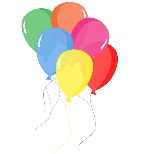 Daria 5 år, 10 april. Hipp, hipp hurra! MosetusseneUke 9 startet med en flott tur til en lekeplass. Det var nydelig vær, og barna plukket det som må være årets første blomster :) Resten av uken var vi like heldige med været, og vi har vært mye ute og kost oss. Til alles begeistring tok vi frem utekritt, og de fleste brukte mye tid denne uken på å tegne på asfalten. Ellers har vi hatt smågrupper inne og spilt og lekt masse. Vi avsluttet uken på fredag med mye innekos, kino og popkornUke 10 hos Mosetussene startet med en fin tur til Sjødumpa. Det var litt kaldt den dagen, men vi koste oss masse. Resten av uken har vi brukt på forskjellige formingsprosjekter. Vi lager påskeharer ved å tegne rundt hendene våre, klippe dem ut, lime på øyne og pynte med farger. Vi lager også "Bobleblomster", der vi blander maling, vann og såpe, bruker ett sugerør for å blåse bobler i skålen og legger ett ark oppå boblene. Veldig spennende å blåse bobler med maling :) Vi har hatt smøremåltider hver dag utenom mandag, og barna begynner å bli veldig flinke til å hjelpe hverandre, og til å smøre sin egen mat. Ellers har vi vært mye ute denne uken, og vi har vært veldig heldige med været de fleste dagene. Vi startet uke 11 med en tur til Gruffaloskogen og det ble ett kjekt, men kaldt og vått gjensyn med skogen og figurene som gjemmer seg der. Flere av ungene oppdaget utsikten over Hafrsfjord og mange benyttet anledningen til å finne litt sjelefred med utsikten. Resten av uken har vært fylt med påskeforberedelser. Vi har malt på vinduene og vi har laget påskepynt. Vi har hatt smøremåltid de fleste dagene, og det er kjekt å se hvordan barna hjelper hvarandre, og snakker sammen når vi spiser. På fredagen var været ute såpass surt at vi bestemte oss for å avslutte inne med litt fredagskos og satte på en Langbeint film.Uke 12 på Mosetussene ble en uke der veldig mye kjekt skjedde. Vi startet uke med en flott tur til Tingbøskogen der vi brant bål og klatret i trær. Det var veldig kjekt å komme tilbake til skogen vår. På tirsdagen var det duket for påskefest, vi kledde tidlig på oss og gikk ut til en stor fellessamling ute med alle de andre avdelingene. Der danset og sang vi sammen før Påskeharen og Påskekyllingen kom på besøk! De danset sammen med oss og vi fikk vite at de hadde gjemt påskeegg til oss i barnehagen, det satte i gang en stor eggejakt. På Onsdag dro vi på besøk til barnemuseet! For den dag det ble! Det var kjekt å ta bussen, og det var kjekt å leke på barnemuseet! Torsdag fikk vi endelig litt tid på avdelingen til språkgrupper og formingsprosjekter. Vi avsluttet uken med påskevandring på Hafrsfjord menighetshus. Der fikk vi en gjennomføring av påskeevangeliet. For en kjekk uke! 
I april er skal vi ha tema «Våren», og vi gleder oss til å gå på jakt etter alle vårtegnene, og til å se hvilke blomster og insekter som titter frem. Vi skal på lesestund på madla bibliotek 3.4, og vi planlegger en ny tur til barnemuseet den 24.4. Vi skal feire bursdagene til Margrethe, Natalia og Daria, og vi skal lære oss å sette pris på, og ta vare på naturen rundt oss. Vi skal fortsatt gå turer til Tingbøskogen og andre naturperler i nærområdet, og på den måten se hvordan naturen forandrer seg når der våres. Ved anledning vil vi ta i bruk ett par apper fra UIS, for at barna skal lære seg å kjenne igjen noe av livet rundt oss. De heter «Fugler i nærmiljøet» og Strandkanten  og er tilgjengelig på Apple App-store for de som ønsker. 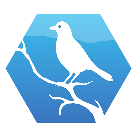 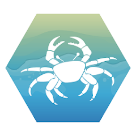 Trollene: I mars har mye av tiden godt til påskeforberedelser. Dette har vært et tema både i samlinger, i aktiviteter og på tur. Det ble laget flotte påskekyllinger, både i form av kjegler og karsebeger. Vi har også vært i Gruffaloskogen og løst et påskemysterium der vi måtte finne hønemors fem påskekyllinger ved hjelp av å løse ulike oppgaver. Det var noen engasjerte barn som var på jakt etter de søte påskekyllingene, og de var gode på å samarbeide på å løse oppgavene. Som premie fant vi et stort påskeegg fylt med kvikk-lunsj! Vi har så vidt kommet i gang med tema «Grønne fingre». Det har sitt utgangspunkt i våren, der vi vil arbeide med det som spirer og gror. I mars startet vi prosjektet med å ta oss en tur til Obs bygg, Der spurte vi pent om de hadde noen materialer eller avkapp til overs som vi kunne få. Heldige som vi var fikk vi fylle opp hele vognen, og litt til! I mars var vi på et nytt supersansbesøk, og denne gang besøkte vi Stavanger museum naturhistorie. Der fikk vi bli bedre kjent med fuglene grønnfink, spurveugle, rugde og fuglekonge. Vi så og kjente på nebbene deres, og fikk vite hvorfor de ser ut som dem gjør. Etter dette fikk vi utdelt en oppgave med ulike verktøy som var formet som fuglenes nebb. Disse skulle vi bruke til å ta fuglenes mat med og se hvilke nebb som passet best til hvilken mat. Vi avsluttet besøket med å smake på stekt mark. I mars fikk vi også levert et brev personlig på døren i fra Trollene på Vettene. Vi ble da invitert på besøk til dem for både lek og lunsj. Dette var veldig stas, og det var flere som gledet seg veldig til å gå på besøk i den «røde barnehagen» . Det er også planlagt en del felles aktiviteter sammen med Vettene nå i april. De vil da få mulighet til å knytte sterkere bånd på tvers av avdelingene før skolestart. I april kommer vi til å fortsette å utforske naturen om våren. Vi kommer til å fortsette med prosjektet «Grønne fingre» der vi blant annet skal bygge plantekasser, samt så ulike frø. Vi kommer også til å gjøre en endring på ukesrytmen i april. Det vil si at vi i april måned vil ha turdag på onsdager og førskoledager på torsdager. På førskoledagene kommer vi til å gjøre oss kjent med overgangssekken. Dette er en sekk som inneholder ulike sanger, eventyr, leker og aktiviteter. Barna skal bli kjent med sekken i barnehagen, også vil de møte sekken igjen når de begynner på skolen. Vennlig hilsen Guro, Ellen, Åse, Pranvera, Marcus, Kristian og Camilla